DAFTARA RIWAYAT HIDUP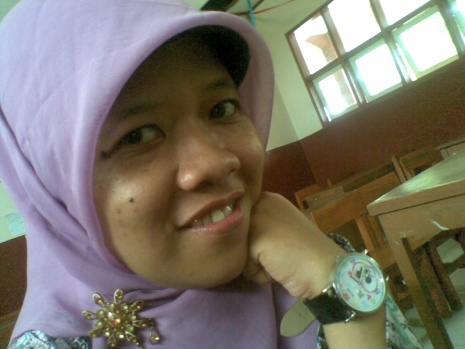 Rani Listia Noviyanti lahir di Bnadung, 28 Nopember 1985. Anak pertama dari dua bersaudara, dari Wahyu Makhmud Sueb dan Lina saeprina Kosmayati. Memiliki satu orang adik laki-laki (Kodrat Adhi). Bertempat tinggal di Jl. Subang 15 No 28 Antapani Bandung.Riwayat pendidikan yang pernah di tempuh. Menyelesaikan pendidikan Dasar di SDN Sukalaksana (1991-1997), SMP Negeri 49 bandung (1997-2000), SMK Negeri 2 Bandung (2000-2003), D3 Universitas Padjadjaran (UNPAD) Jurusan Manajemen Pemasaran. Dan kini tengah menyelesaikan jenjang S1 di Program Studi (PGSD) Fakultas Keguruan Unversitas Pasundan (UNPAS).